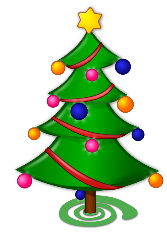 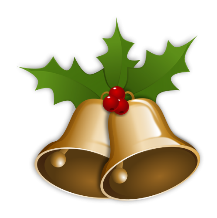 Dear Parents/Carers,We are pleased to inform you that Hatchmere, Sandymere and Delamere (Year 2) will have their Christmas party during the afternoon of Tuesday 15th December.  Games and exciting activities will be organised and your child may bring some party clothes to wear in a named, plastic bag.In order to make the party even more festive and fun we would be appreciative if you could please send in some party food on the morning of 15th December.  It would be really helpful if you could provide the item ticked below. Avoiding items containing nuts please.Please note we are asking for less this year as our party follows the Christmas dinner.Many thanks, The FS2 and KS1 team.5 X SMALL BAGS OF CRISPS1 X PACKET OF BISCUITS6 INDIVIDUAL CAKES (e.g cupcakes)6 X CARTON OF JUICE1 x SELECTION BOX (prize for a game)